Заслуженные деятели музыкального общества РоссииВ 2012 году звание «Заслуженный деятель музыкального общества России» присвоено Сугаку Фёдору Михайловичу и Фёдоровой Антонине Викторовне. Поздравляем!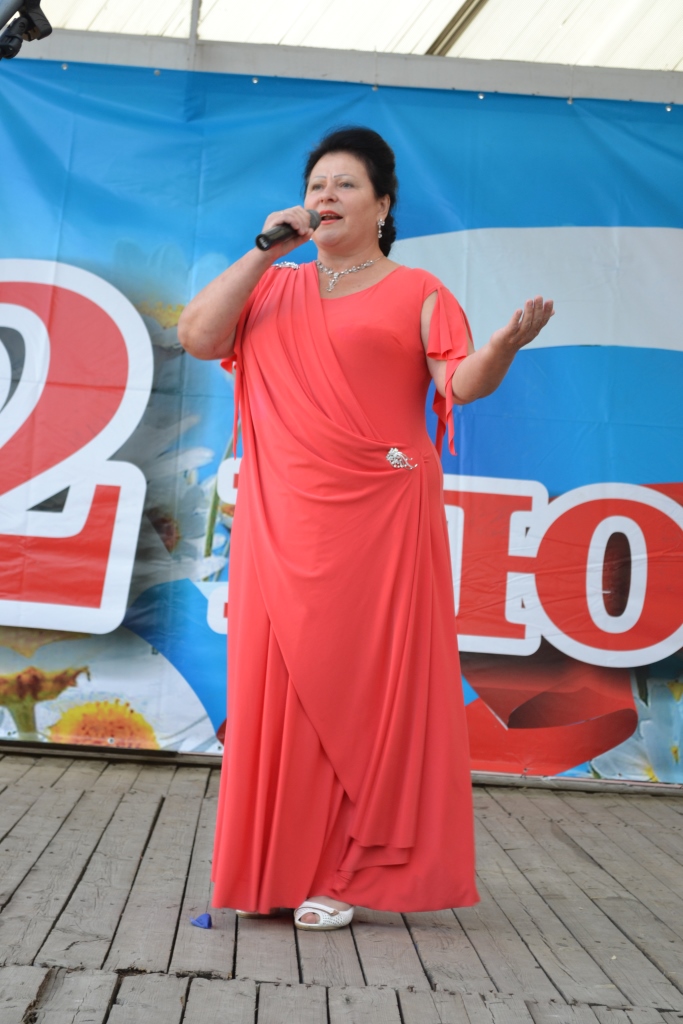 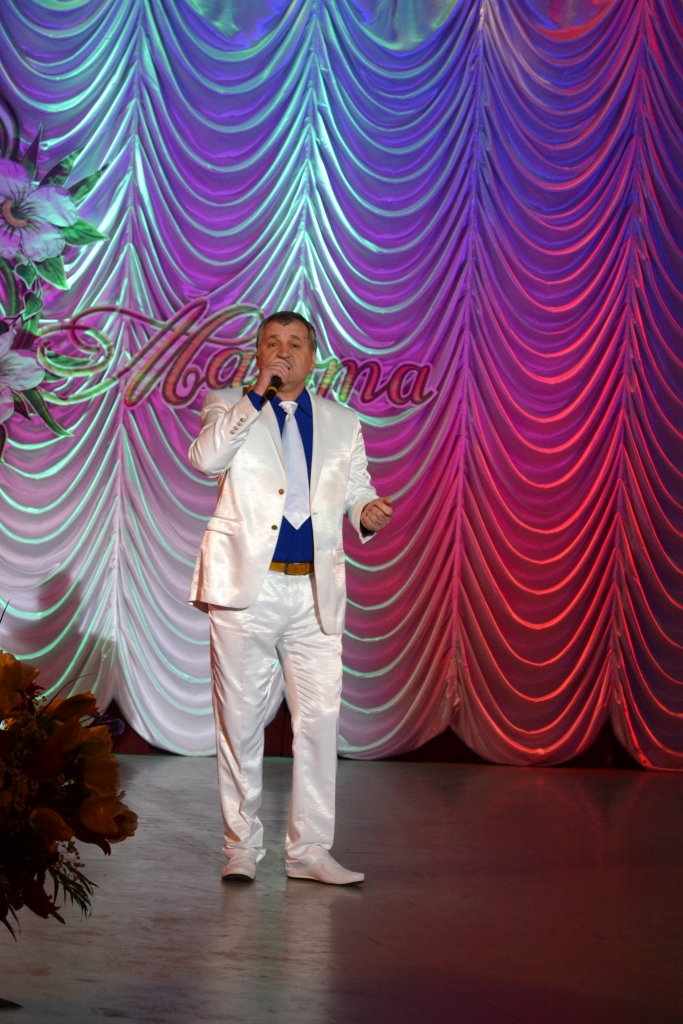 